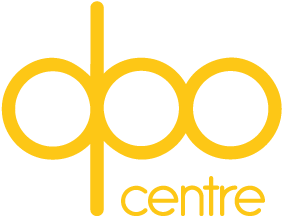 Kenmore Park Infant & Nursery School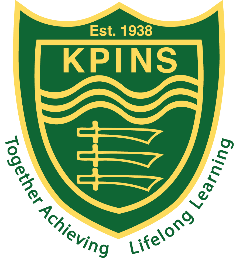 Data Subject Access RequestArticle 15 of the EU General Data Protection Regulation (Regulation (EU) 2016/679) (GDPR) grants you the right to access your personal data, if any, held by Kenmore Park Infant & Nursery School.Please complete this form if you wish to make a request in relation to your personal data. Information on our Privacy Policy is available at: kpins.harrow.sch.uk.
NOTE: This is not a mandatory form – Subject Access Requests made in other formats will also be accepted but this form is designed to help you in providing us with the information we need to deal with your request and speed up the process.
Subject Access Request Guidance (Please read before filling in the Subject Access Request Form) Which sections should I complete?  General InformationHow long will it take to get my data?Once we are satisfied that you meet the criteria for disclosure of data under the General Data Protection Regulation, and have provided sufficient information for us to confirm your identity and accept your application for processing, you should receive a response within one calendar month from that date. However, in certain circumstances, the GDPR allows us to extend that deadline depending on the complexity of your request. We will advise you within one month if we need to extend the response deadline.Records may be held in several different locations in paper and electronic formats. If you only require specific information and you clearly state what that is – for example a specific document or IT-only data – then you are likely to get a quicker response. CostIn most cases we will not charge a fee to comply with a Subject Access Request.However, where the request is manifestly unfounded or excessive we may charge a “reasonable fee” for the administrative costs of complying with the request.Sending your completed formPlease send your completed form and two documents as proof of ID to: Data Protection Officer Kenmore Park Infant & Nursery School Moorhouse RoadKentonMiddxHA3 9JAPolicy approved and adopted by the Governing Body: September 2019Section 1 – Data Subject’s DetailsPlease provide the information in the space provided below. We will only use the information you provide on this form to identify you and the personal data you are requesting access to, and to respond to your request. 
Section 2 - Requests Proof of Data Subject's IdentityWe will require proof of your identity before we can respond to your request. We reserve the right to refuse to act on your request if we are unable to identify you.If you do not have any of these forms of identification available, please contact our DPO for advice on other acceptable forms of identification: dpo@kpins.harrow.sch.uk. Alternatively, if you are currently an employee or pupil at Kenmore Park Infant & Nursery School, you may visit the school office to confirm verification of your identity by an authorised member of staff.Section 3 – Information RequestedSo that we can locate the data you require efficiently, please answer the following questions to the best of your knowledge.  Please continue on a separate sheet if necessary.  The Information Commissioner has stated that as much information as possible should be provided to assist with tracing a data subject’s information.Sections 1, 2, 3 and 4 Data Subject Details Should be completed for ALL applications.  Sections 5, 6 and 7 Representative Details and Authority to Release Information to a Representative: Should only be completed if the application is being made by a representative (i.e. someone other than the data subject themselves).  Sections 2 Proof of the applicant’s identity: If you do not have any of the forms of identity listed, we may in exceptional circumstances accept alternatives for consideration. 
(Current employees and pupils, you may visit the school office to confirm verification of your identity by an authorised member of staff).Sections 6 Proof of the representative’s identity: If you do not have any of the forms of identity listed, we may in exceptional circumstances accept alternatives for consideration. Title (please tick)MrMrsMrsMissMissMsOtherOtherSurnameFirst name(s)Date of birthAddressAddressCity / CountyPostcodeTelephone (daytime)Email addressRelationship to
the SchoolEmployeeEmployeeEmployeePupilPupilSupplierSupplierSupplierOtherIn order to prove the applicant’s identity, we need to see copies of two pieces of identification, one from list A and one from list B below. Please indicate which ones you are supplying. Please DO NOT send an original passport, driving licence or identity cardIn order to prove the applicant’s identity, we need to see copies of two pieces of identification, one from list A and one from list B below. Please indicate which ones you are supplying. Please DO NOT send an original passport, driving licence or identity cardIn order to prove the applicant’s identity, we need to see copies of two pieces of identification, one from list A and one from list B below. Please indicate which ones you are supplying. Please DO NOT send an original passport, driving licence or identity cardList A (photocopy of one from below) List A (photocopy of one from below) List B (photocopy of one from below)List B (photocopy of one from below)Identification that clearly shows your name and date of birth.Identification that clearly shows your name and date of birth.Documentation that clearly shows your name and current address.Documentation that clearly shows your name and current address.Passport/Travel DocumentA Council Tax billPhoto driving licence           Utility bill showing current home addressForeign National Identity Card          Bank Statement or Building Society Book Please tell us as much as you can about the information you are requesting about.For example, if you are requesting access to your personal data which might be in an email or document, it helps in our search to know who might have written it, when and to whom the information might have been sent, and where it may be stored.Please tell us as much as you can about the information you are requesting about.For example, if you are requesting access to your personal data which might be in an email or document, it helps in our search to know who might have written it, when and to whom the information might have been sent, and where it may be stored.Please tell us as much as you can about the information you are requesting about.For example, if you are requesting access to your personal data which might be in an email or document, it helps in our search to know who might have written it, when and to whom the information might have been sent, and where it may be stored.Period attended/worked at Kenmore Park Infant & Nursery.Period attended/worked at Kenmore Park Infant & Nursery.Period attended/worked at Kenmore Park Infant & Nursery.From  _______________________       To _______________________       From  _______________________       To _______________________       From  _______________________       To _______________________       Specific period, which you request access to the data (complete if different from the period of attendance):

From  _______________________       To _______________________       Specific period, which you request access to the data (complete if different from the period of attendance):

From  _______________________       To _______________________       Specific period, which you request access to the data (complete if different from the period of attendance):

From  _______________________       To _______________________       Section 4 - DeclarationThis form must be signed by you (the data subject).I request a copy of the relevant personal data that are held by Kenmore Park Infant & Nursery School relating to information provided above.  I confirm the information supplied is correct and I declare that I am the individual as indicated above.Section 4 - DeclarationThis form must be signed by you (the data subject).I request a copy of the relevant personal data that are held by Kenmore Park Infant & Nursery School relating to information provided above.  I confirm the information supplied is correct and I declare that I am the individual as indicated above.Section 4 - DeclarationThis form must be signed by you (the data subject).I request a copy of the relevant personal data that are held by Kenmore Park Infant & Nursery School relating to information provided above.  I confirm the information supplied is correct and I declare that I am the individual as indicated above.Signed  ____________________	   Date ____________________Signed  ____________________	   Date ____________________Signed  ____________________	   Date ____________________Section 5 - Requests Made on the Data Subject's Behalf Please complete this section of the form with your name and contact details if you are acting on the data subject's behalf.Section 6 - Proof of the Representatives Identity We require proof of your identity before we can respond to your access request. 
In order to prove the representative’s identity, we need to see copies of two pieces of identification, one from list A and one from list B below. Please indicate which ones you are supplying.We reserve the right to refuse to act on your request if we are unable to identify you.If you do not have any of these forms of identification available, please contact our DPO for advice on other acceptable forms of identification: dpo@kpins.harrow.sch.ukSection 7 - Authority to release information to a Representative A representative needs to obtain authority from the applicant before personal data can be released. The representative should obtain the applicant’s signature below, or provide a separate note of authority.  This must be an original signature, not a photocopy. For office useSection 5 - Requests Made on the Data Subject's Behalf Please complete this section of the form with your name and contact details if you are acting on the data subject's behalf.Section 6 - Proof of the Representatives Identity We require proof of your identity before we can respond to your access request. 
In order to prove the representative’s identity, we need to see copies of two pieces of identification, one from list A and one from list B below. Please indicate which ones you are supplying.We reserve the right to refuse to act on your request if we are unable to identify you.If you do not have any of these forms of identification available, please contact our DPO for advice on other acceptable forms of identification: dpo@kpins.harrow.sch.ukSection 7 - Authority to release information to a Representative A representative needs to obtain authority from the applicant before personal data can be released. The representative should obtain the applicant’s signature below, or provide a separate note of authority.  This must be an original signature, not a photocopy. For office useSection 5 - Requests Made on the Data Subject's Behalf Please complete this section of the form with your name and contact details if you are acting on the data subject's behalf.Section 6 - Proof of the Representatives Identity We require proof of your identity before we can respond to your access request. 
In order to prove the representative’s identity, we need to see copies of two pieces of identification, one from list A and one from list B below. Please indicate which ones you are supplying.We reserve the right to refuse to act on your request if we are unable to identify you.If you do not have any of these forms of identification available, please contact our DPO for advice on other acceptable forms of identification: dpo@kpins.harrow.sch.ukSection 7 - Authority to release information to a Representative A representative needs to obtain authority from the applicant before personal data can be released. The representative should obtain the applicant’s signature below, or provide a separate note of authority.  This must be an original signature, not a photocopy. For office useData Access Request NumberDate request received